Christ Church Reading Spine – we need your help!At Christ Church we pride ourselves on the reading rich environment we provide for the children. In order to further this provision, we are launching a ‘Reading Spine’ which runs through the school, from Foundation and Early Years, through to Year 6. The ‘spine’ is essentially the golden thread of reading which we, as teachers, want to see the children of our school experiencing on their journey through the school as it helps our children to experience, empathise and connect with the world.In order to make this a reality we need to buy the books on that spine. This is where you might come in. We have prepared a wish list on Amazon (see link) which enables you to log on and purchase a book for the school. You might even have that book at home, and be willing to donate it?The books are marked in year groups, so you might choose to buy or donate a book directly for your child’s class or phase. You might buy for someone else entirely. We know that things are tough for everybody with the squeeze on budgets, but we would very much appreciate any help you might be able to give. Follow the link below to give.Thank you so much in advance. Kind regards from all at Christ Church.https://www.amazon.co.uk/hz/wishlist/ls/3UNRDMYYTMFWM?ref_=wl_share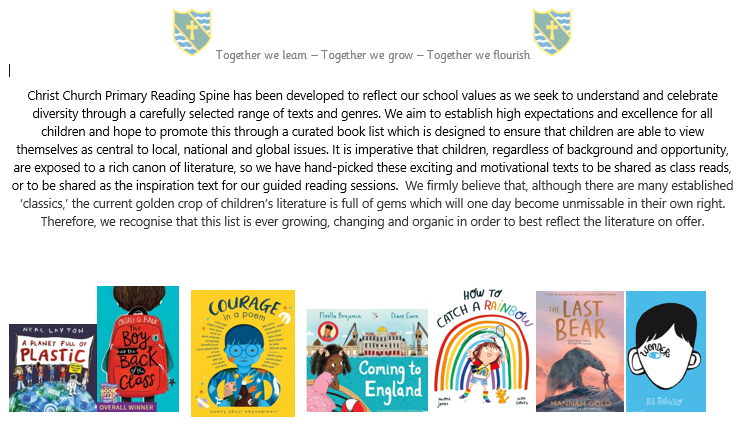 